Znak sprawy: WRZ.271.2.93.2023						              		                        Załącznik nr 3 Referat Zamówień Publicznych oraz Pozyskiwania i Rozliczania Środków PozabudżetowychUrząd Gminy w Inowrocławiu Oświadczam, że nie podlegam wykluczeniu z postępowania na podstawie art. 7 ust. 1 ustawy z dnia 13 kwietnia 2022 r. o szczególnych rozwiązaniach w zakresie przeciwdziałania wspieraniu agresji na Ukrainę oraz służących ochronie bezpieczeństwa narodowego. Miejsce i data ………………………………………                                			 ……………………………………………………………………………..                                                                                    		                                           		  Podpis i pieczęć imienna osoby/osób/  właściwych					                                                                         		              do reprezentowania WykonawcyOŚWIADCZENIEZimowe utrzymanie dróg gminnych, chodników 
oraz przystanków autobusowych 
na terenie gminy Inowrocław w sezonie 2023/2024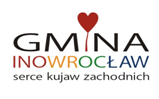 